		Agreement		Concerning the Adoption of Uniform Technical Prescriptions for Wheeled Vehicles, Equipment and Parts which can be Fitted and/or be Used on Wheeled Vehicles and the Conditions for Reciprocal Recognition of Approvals Granted on the Basis of these Prescriptions*(Revision 2, including the amendments which entered into force on 16 October 1995)_________		Addendum 15 – Regulation No. 16		Revision 8 – Corrigendum 1Corrigendum 1 to Revision 8 of the Regulation (Erratum by the secretariat)		Uniform provisions concerning the approval of:
I.	Safety-belts, restraint systems, child restraint systems and 	ISOFIX child restraint systems for occupants of power-driven 	vehicles
II.	Vehicles equipped with safety-belts, safety-belt reminders, restraint 	systems, child restraint systems and ISOFIX child restraint systems 	and i-Size child restraint systems_________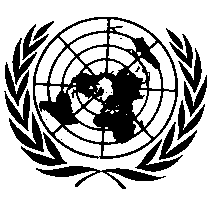 UNITED NATIONSAnnex 16, the table, correct to read:E/ECE/324/Rev.1/Add.15/Rev.8/Corr.1−E/ECE/TRANS/505/Rev.1/Add.15/Rev.8/Corr.1E/ECE/324/Rev.1/Add.15/Rev.8/Corr.1−E/ECE/TRANS/505/Rev.1/Add.15/Rev.8/Corr.112 February 2016Annex 16		Safety-belt installation showing the belt types and retractor typesAnnex 16		Safety-belt installation showing the belt types and retractor typesAnnex 16		Safety-belt installation showing the belt types and retractor typesAnnex 16		Safety-belt installation showing the belt types and retractor typesAnnex 16		Safety-belt installation showing the belt types and retractor typesAnnex 16		Safety-belt installation showing the belt types and retractor typesAnnex 16		Safety-belt installation showing the belt types and retractor typesAnnex 16		Safety-belt installation showing the belt types and retractor typesAnnex 16		Safety-belt installation showing the belt types and retractor typesAnnex 16		Safety-belt installation showing the belt types and retractor typesMinimum requirements for safety-belts and retractorsMinimum requirements for safety-belts and retractorsMinimum requirements for safety-belts and retractorsMinimum requirements for safety-belts and retractorsMinimum requirements for safety-belts and retractorsMinimum requirements for safety-belts and retractorsMinimum requirements for safety-belts and retractorsMinimum requirements for safety-belts and retractorsMinimum requirements for safety-belts and retractorsMinimum requirements for safety-belts and retractorsVehicle categoryForward facing seating positionsForward facing seating positionsForward facing seating positionsForward facing seating positionsForward facing seating positionsForward facing seating positionsRearward-facingseating positionsRearward-facingseating positionsSide-facing seating positionVehicle categoryOutboard seating positionsOutboard seating positionsOutboard seating positionsCentre seating positionCentre seating positionCentre seating positionRearward-facingseating positionsRearward-facingseating positionsSide-facing seating positionVehicle categoryFrontOther than frontOther than frontFrontFrontOther than frontRearward-facingseating positionsRearward-facingseating positionsSide-facing seating position….-N1……………………-N1…………-N2Br3, Br4m, Br4Nm orAr4m, Ar4Nm*B, Br3, Br4m, Br4Nm B, Br3, Br4m, Br4Nm B, Br3, Br4m, Br4Nm, or A, Ar4m, Ar4Nm*B, Br3, Br4m, Br4Nm, or A, Ar4m, Ar4Nm*B, Br3, Br4m, Br4NmB, Br3, Br4m, Br4NmB, Br3, Br4m, Br4Nm-N3Para. 8.1.6. lap belt permitted if the windscreen is outside the reference zone and for the driver's seatPara. 8.1.6. lap belt permitted if the windscreen is not in the reference zonePara. 8.1.6. lap belt permitted if the windscreen is not in the reference zone-…………………………